Ranger Kids Information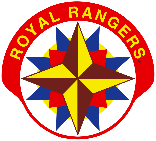 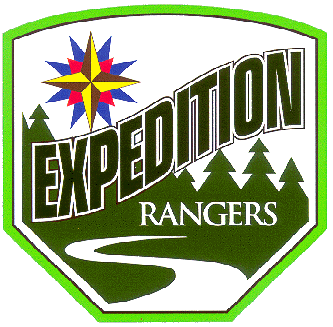 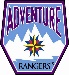 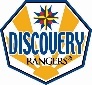 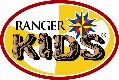 			 ___		     ___		     ___		  ___   	              K-2		            3-5			6-8		     9-12Full Name: ____________________________________________________________________Nickname: _______________________________ Birthday: _____________________________School: ____________________________________________   Grade: _______ Age: ________Address: ______________________________ City: ________________ State: ___ Zip: ______Hobbies/ Interests: ______________________________________________________________Parents InformationFull Name: ____________________________________________________________________Relation: _________________________ Email: ______________________________________Employer: ______________________________ Work Phone: ___________________________Home Phone: ___________________________ Mobile Phone: __________________________Address: ______________________________ City: ________________ State: ___ Zip: ______Full Name: ____________________________________________________________________Relation: _________________________ Email: ______________________________________Employer: ______________________________ Work Phone: ___________________________Home Phone: ___________________________ Mobile Phone: __________________________Address: ______________________________ City: ________________ State: ___ Zip: ______Marital Status: Married: _______ Divorced: _______ Separated: _______ Widowed: ________Church InformationName of Church: _______________________________ Church Membership Date: __________Date Saved: ___________________________ Date of Baby Dedication: ___________________Date Baptized: _________________________ Date you received Holy Spirt: _______________Photo ReleaseI give my permission for (Ranger’s name) _______________________________________ to be photographed/videotaped during meetings. I understand these photos/videos will be used to promote Royal Rangers for Outpost 113 Milton-Freewater, OR.Signature of Parent/Guardian: _____________________________________________________Relationship to Ranger: __________________________________ Date: ___________________Emergency Contact InformationFull Name: ____________________________________________________________________Relation: _______________________________Work Phone: ____________________________Home Phone: ___________________________ Mobile Phone: __________________________Address: ______________________________ City: ________________ State: ___ Zip: ______Full Name: ____________________________________________________________________Relation: _______________________________Work Phone: ____________________________Home Phone: ___________________________ Mobile Phone: __________________________Address: ______________________________ City: ________________ State: ___ Zip: ______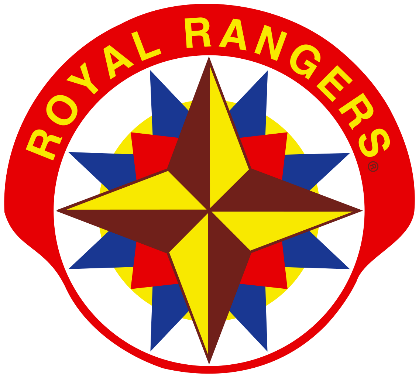 Medical InformationAs a parent/guardian of _____________________________________, I herby authorize any emergency treatment by a licensed medical physician/hospital in the event of injury or illness.Print of Parent/Guardian: ______________________________ Date:______________________
Signature of Parent/Guardian: _____________________________________________________Doctor: ______________________________ Doctors Phone Number: ____________________Insurance? Yes or No   Card Holder: ________________________________________________Insurance Company: __________________________ Insurance Phone Number: _____________Policy ID Number: ___________________________ Group Number: _____________________Sinus Condition: ____	Shortness of breath: ____	Exposed to infectious:Ear Problem: ____		Skin infection: ____		Disease past 3 weeks: ____Lung Problem: ____		Hearing difficulty: ____	Hepatitis past 6 months: ____	Heart Trouble: ____		Bad eyesight: ____		Taking prescription medicine: ____High Blood Pressure: ____	Wears eye glasses: ____	Reaction to drugs or medicine: ____Allergy-Asthma: ____	Wears contact lenses: ____	Get nervous or upset easily: ____Sleep walker: ____		Dental Work: ____ 		Fainting or dizzy spells: ____Special diet required: ____	Appendix removed: ____	Surgery within past year: ____Diabetes: ____   Medical care in past year: ____   Disorder preventing strenuous activity: ____		Drug Allergies? ________________________________________________________________Currently taking the following medications: __________________________________________Plant, Insect, or Animal Allergies? _________________________________________________Remarks and Medical Facts: ______________________________________________________Food Allergies or Special Diet: ____________________________________________________Additional Remarks: ____________________________________________________________Date of last Tetanus shot: _________________	Swimming level: Non-Swimmer: ___ Beginner: ___  Intermediate: ___ Advanced: ___    			                Lifeguard: ___